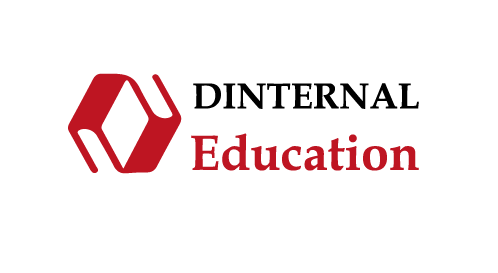              Міжнародний освітньо-методичний центр Дінтернал Ед’юкейшнКалендарно-тематичне планування до навчально-методичного комплексу GO GETTER 2 (PEARSON)Навчальний рік   _____   Вчитель   ___________________________________ Клас  _________Календарно-тематичне планування: ___GO GETTER 2___________________________ (Семестр 1)Розділ 2: ЇжаТематика ситуативного спілкування: продукти харчування, напоїРозділ 3: ТехнологіїТематика ситуативного спілкування: сучасні технології, почуттяКалендарно-тематичне планування: ___GO GETTER 2___________________________ (Семестр 2)Розділ 0: Починаємо!Тематика ситуативного спілкування: Загальне повторення вивченого в попередніх класахРозділ 0: Починаємо!Тематика ситуативного спілкування: Загальне повторення вивченого в попередніх класахРозділ 0: Починаємо!Тематика ситуативного спілкування: Загальне повторення вивченого в попередніх класахРозділ 0: Починаємо!Тематика ситуативного спілкування: Загальне повторення вивченого в попередніх класахРозділ 0: Починаємо!Тематика ситуативного спілкування: Загальне повторення вивченого в попередніх класахРозділ 0: Починаємо!Тематика ситуативного спілкування: Загальне повторення вивченого в попередніх класахРозділ 0: Починаємо!Тематика ситуативного спілкування: Загальне повторення вивченого в попередніх класахРозділ 0: Починаємо!Тематика ситуативного спілкування: Загальне повторення вивченого в попередніх класахРозділ 0: Починаємо!Тематика ситуативного спілкування: Загальне повторення вивченого в попередніх класахРозділ 0: Починаємо!Тематика ситуативного спілкування: Загальне повторення вивченого в попередніх класахРозділ 0: Починаємо!Тематика ситуативного спілкування: Загальне повторення вивченого в попередніх класахСт.4Всім привіт!Представлятися та розповідати про себе (вік, захоплення, сім’ю, друзів)Повторення:numbers, colours,countries,monthsПрослухати/продивитися презентацію героїв книгиПрослухати/продивитися презентацію героїв книгиГоворіння:Розповідати про себе, свою сім’ю, захоплення, друзівВвічливо поводитися під час знайомстваСлухати співрозмовникаПрацювати в паріСт.5Я – українець! Надавати детальну інформацію про свою національність, дату народження, сім’юПовторення слів до тем:countries, nationalities,months, pets, familyДієслово to be в різних типах речень;Have got/has got в різних типах реченьПрослухати та повторити словаПрослухати та повторити словаГоворіння:запитувати та розповідати про себеВвічливо поводитися під час знайомстваСлухати співрозмовникаПрацювати в паріWB ст.4Ст.6Ти вмієш співати?Запитувати та розповідати про те, що учні вміють/не вміють робитиПовторення слів:cook, draw, play football, ride a bike, skateboard, run, sing, speak Spanish, swimДієслово can в різних типах реченьПрослухати та повторити слова, прочитати діалогПрослухати та повторити слова, прочитати діалогПисьмо:написати запитання для опитування про вміння однолітківГоворіння:запитувати та відповідати про вміння однокласниківВвічливо поводитися під час знайомстваСлухати співрозмовникаПрацювати в паріWB ст.54Ст.7Це моя кімната.Описувати свою кімнату і розташування предметів в нійПовторення лексики до теми “Inside the house”There is/there are в різних типах реченьПрочитати текст, визначити вірні/невірні твердженняПрочитати текст, визначити вірні/невірні твердженняГоворіння:розповісти про свою ідеальну кімнатуWB ст.55Ст.8У мене багато одягу!Називати та описувати предмети одягуЗакріплення лексики:coat, dress, hat, hoodie, jeans, jumper, shoes, skirt, T-shirt, trainers, trousersThis/that, these/thoseв різних типах реченьПрочитати/прослухати розмову, обрати правильні відповідіПрочитати/прослухати розмову, обрати правильні відповідіГоворіння: розповідати про речі, в які ми одягненіWB ст.66Ст.9Знайомтесь, це – мій друг. Описувати риси характеру своїх друзівЗакріплення лексики:big, clever, friendly, funny, helpful, new, old, pretty, small, sportyПрисвійні займенники:I – my, you – your, he – his, she – her, it – its, we – our, you – your, they - theirЧитання/прослуховування історіїЧитання/прослуховування історіїГоворіння:описувати своїх однокласників WB ст.6Розділ 1: ОднокласникиТематика ситуативного спілкування: школа, уроки, приладдя, кабінетиРозділ 1: ОднокласникиТематика ситуативного спілкування: школа, уроки, приладдя, кабінетиРозділ 1: ОднокласникиТематика ситуативного спілкування: школа, уроки, приладдя, кабінетиРозділ 1: ОднокласникиТематика ситуативного спілкування: школа, уроки, приладдя, кабінетиРозділ 1: ОднокласникиТематика ситуативного спілкування: школа, уроки, приладдя, кабінетиРозділ 1: ОднокласникиТематика ситуативного спілкування: школа, уроки, приладдя, кабінетиРозділ 1: ОднокласникиТематика ситуативного спілкування: школа, уроки, приладдя, кабінетиРозділ 1: ОднокласникиТематика ситуативного спілкування: школа, уроки, приладдя, кабінетиРозділ 1: ОднокласникиТематика ситуативного спілкування: школа, уроки, приладдя, кабінетиРозділ 1: ОднокласникиТематика ситуативного спілкування: школа, уроки, приладдя, кабінетиРозділ 1: ОднокласникиТематика ситуативного спілкування: школа, уроки, приладдя, кабінети7ст. 10-11Я вивчаю різні предметиРозповідати про шкільні предметиНова лексика:Art, Computer Studies, English, French, Geography, History, Maths, P.E, Science, calculator, dictionary, laptop, map, paints, pencil case, scissors, rubber, ruler, trainersПрослухати та повторити нові словаПрослухати та повторити нові словаГоворіння:обговорювати улюблені шкільні предмети в парах та групахПисьмо:навчитися писати назви шкільних предметівСамостійно працювати з підручникомСпівпрацювати з одноліткамиWВ ст.8 8ст. 12-13Як ти проводиш свій день?Розповідати про свої щоденні справиНова лексика:always, usually, often, sometimes, neverPresent Simple: стверджувальні заперечні та запитальні реченняПрослухати/прочитати діалог, визначити вірні/невірні твердженняПисьмо: писати правдиві/неправдиві речення про себеГоворіння: розповідати про щоденні дії своєї сім’їПисьмо: писати правдиві/неправдиві речення про себеГоворіння: розповідати про щоденні дії своєї сім’їСамостійно працювати з підручникомСпівпрацювати з одноліткамиWВ ст. 99ст. 14-15А ти граєш у футбол?Запитувати та розповідати про оригінальні захопленняНова лексика:do pottery, do karate, do ballet, do judoplay the drums, play chess, play basketball, play football, play tennis, play the guitar, play the pianoPresent Simple: заперечні речення, запитальні речення та короткі відповіді до нихГоворіння:Запитувати та розповідати про хобіГоворіння:Запитувати та розповідати про хобіСамостійно працювати з підручникомСпівпрацювати з одноліткамиWВ ст.1010ст.16Представтесь, будь ласка!Запитувати та надавати персональні даніЗакріплення лексики:spell, email address, phone numberПрослухати/подивитись діалог, виокремити детальну інформаціюГоворіння:проговорювати свої персональні даніПисьмо:писати коротку інформацію про себеГоворіння:проговорювати свої персональні даніПисьмо:писати коротку інформацію про себеПрацювати на результат спільно з іншими учнями, спілкуючись іноземною мовоюWВ  ст.1111ст.17Навчальний день в моїй школіВизначати детальну інформацію у прочитаному тексті та розповідати про типовий шкільний деньНова лексика:canteen, classroom, computer room, hall,  staff room, gym, boarding school, assemblyПрочитати/прослухати текст, дати відповіді на запитання Говоріння:розповідати про свій шкільний деньГоворіння:розповідати про свій шкільний деньWВ  ст 1212ст.18Мій ідеальний деньРозповідати про свій ідеальний день та письмово описувати  йогоЗакріплення лексики:Science, Maths, P.E, Music, ArtВідпрацювання використання Present Simple в писемному мовленніПрослухати короткі доповіді, сполучити відповідні картинкиПисьмо:написати повідомлення про  свій улюблений день тижняПисьмо:написати повідомлення про  свій улюблений день тижняWВ  ст 1313ст.19Пригадаймо вивченеОцінювати та аналізувати власний поступ у навчанніКонсолідація лексичного матеріалу (Unit 1)Консолідація граматичного матеріалу (Unit 1)WВ  ст 1414ст.20Шкільна форма у ВеликобританіїРозповідати про шкільну форму в своєму навчальному закладіЗакріплення лексики:tie, jumper, trousers, uniform, tightsПрочитати/прослухати  текстГоворіння:розповідати про одяг, який ми одягаємо до школи та на вихіднихГоворіння:розповідати про одяг, який ми одягаємо до школи та на вихіднихWВ  ст 1515ст.21Шкільні правила у ВеликобританіїПорівнювати шкільне життя в Україні та ВеликобританіїЗакріплення лексики:school subject, after-school clubs, rules, subjectsПодивитись відео, визначити вірні/невірні твердженняГоворіння:порівняти школи України та ВеликобританіїГоворіння:порівняти школи України та ВеликобританіїProject S/B p.2116ст.21Project time: наша ідеальна шкільна формаПредставляти свої проектні роботи17ст.22-23Що ти їси на обід?Розповідати про свій щоденний раціонНова лексика:apples, cheese, chicken, fish, potatoes, salad, sandwiches, tomatoesПрочитати/прослухати та повторити слова, а також інтерв’ю та заповнити таблицюГоворіння:запитувати та відповідати на запитання про свій щоденний раціонПисьмо:навчитися правильно писати нові словаПоводитися етично під час роботи в парі.Виявляти зацікавленість, спілкуючись із іншимиWВ  ст. 1618ст.24-25Що потрібно купити, щоб приготувати торт? Складати списки потрібних продуктів та обговорювати їх з однокласниками Нова лексика:butter, chocolate, egg, flour, lemon, milk, strawberry, sugarВідпрацювання countable/uncountable nouns, some/any Прослуховування та повторення нової лексикиГоворіння:запитувати та відповідати на запитання про покупки у продовольчому магазині WB ст.1719ст.26-27В мене є багато яблук!Розповідати, які продукти варто взяти на пікнікНова лексика:a bar of chocolate,a bottle of water,  a can of cola, a carton of juice, a jar of jam, a packet of biscuitsВідпрацювання countable/uncountable nouns,how many/how much, a lot ofГоворіння:запитувати та відповідати на питання, яка їжа та скільки її у кого єWВ ст.1820ст.28Ви готові зробити замовлення?Замовляти їжу в кафеЗакріплення лексики:pizza, chips lemonade, milkshakeПродивитись/прослухати/прочитатиісторію та відповісти на запитанняГоворіння:замовляти та пропонувати їжу в кафеWВ  ст. 1921ст.29Запрошую тебе на фестиваль їжі!Виявляти детальну інформацію у прочитаному тексті та розповідати про улюблені начинки до млинців Закріплення лексики:ingredients, pancakes, egg, cottage cheese, jam, ham, fish, meat, fruit, cream, chocolate, vegetables, sausagesПрочитати/прослухати текст та відповісти на запитання до ньогоWВ  ст. 2022ст.30Мій типовий сніданокРозрізняти детальну інформацію у почутому тексті та письмово розповідати про свій типовий сніданок Закріплення лексики:fish, rice, toast, jam, hot chocolate, tomatoПрослухати текст та виокремити детальну інформацію в ньомуПисьмо:Описувати письмово свій типовий сніданок за зразкомWВ  ст. 2123ст.31Пригадаймо вивченеОцінювати власні навчальні досягненняКонсолідація лексичного матеріалу (Unit 2)Консолідація граматичного матеріалу (Unit 2)WВ  ст. 2224ст.32Повторімо вивчене Оцінювати та аналізувати власний поступ у навчанніКонсолідація лексичного матеріалу (Units 1-2)Консолідація граматичного матеріалу (Units 1-2)Прочитати текст та визначити загальну інформацію в ньомуПисьмово описати свій день, даючи відповіді на запитанняWВ  ст. 2425ст.33Пригадаймо вивченеАналізувати та оцінювати власні навчальні досягненняКонсолідація лексичного матеріалу (Units 1-2)Задавати та відповідати на запитання, використовуючи лексику вивчену в попередніх розділахWВ  ст. 2526ст.34-35Технології повсюди!Розповідати про ґаджети, якими користуються учні, їх друзі та родичі Нова лексика:camera, computer, headphones, keyboard, laptop, mobile phone, mouse, printer, screen, speakers, tablet, TVПрослухати нові слова в контексті та навчитися розпізнавати їх Навчитися писати нову лексику та використовувати її в усній взаємодії з однолітками Дотримуватися порядку виконання завдання згідно з правилами, уважно слідкувати за
інструкціями вчителя, швидко реагувати на отриману інформаціюWВ ст.2627ст.36-37Чим ти займаєшся зараз?Описувати картинки та знаходити відмінності між нимиВідпрацювання Present Continuous (affirmative, negative)  Обговорювати в парах спільне та відмінне, описуючи картинкиWВ ст.2728ст.38-39Як ти почуваєшся? Задавати запитання та відповідати про те, як ти себе почуваєш Нова лексика:angry, bored, happy, sad, scared, tired, worried Відпрацювання граматики: Present Continuous (questions and short answers) Задавати запитання та відповідати про те, як кожен себе почуває  WВ  ст. 2829ст.40Алло, можна поговорити з Емі?Розпочинати та закінчувати телефонну розмовуПродивитись/прослухати/прочитати історію та визначити загальну інформацію в тексті Задавати та відповідати на запитання по телефонуWВ  ст. 2930ст.41Табір космонавтівРозрізняти загальну та детальну інформацію у почутому/прочитаному тексті та розповідати про літні табори Нові фрази:excited about, worried about, bad at, good at, interested in, scared ofЗадавати та відповідати на запитання про відпочинок в таборіПисьмово описувати літній відпочинок своїх однолітків в таборі, використовуючи нові фрази   WВ  ст. 3031ст.42Ґаджети, якими я користуюсяРозповідати в письмовій формі про технології, якими користуються учніЗакріплення лексики:camera, computer, games console, headphones, laptop, mobile phone, tablet, TVПрослухати текст та виокремити детальну інформацію в ньомуПисьмово повідомляти про ґаджети, якими користуються учні, використовуючи зразокWВ  ст. 3132ст.43Пригадаймо вивченеОцінювати власний поступ  у навчанніКонсолідація лексичного матеріалу (Unit 3)Консолідація граматичного матеріалу (Unit 2)WВ  ст. 3233ст.44Запрошую тебе на космічну базуВизначати загальну та детальну інформацію у почутому/прочитаному тексті та розповідати про улюблені космічні атракціониНова лексика:an astronaut, a rocket, a space shuttle, the space station, the Moon, the EarthПрослуховувати та виокремлювати детальну інформацію у почутому текстіWВ ст.3334ст.45Як живуть на космічній станції?Продивитись відео та визначити детальну інформацію в ньому;Розповідати про спільне та відмінне між своїм життям та життям космонавтаНова лексика:exercise, wash, have coffee, go to sleep, go on a spacewalkProject S/B p.4535ст.45Project time: один день із життя космонавта Представляти свої проектні роботиРозділ 4: Світ навколо насТематика ситуативного спілкування: Географічні характеристики, світові рекордиРозділ 4: Світ навколо насТематика ситуативного спілкування: Географічні характеристики, світові рекордиРозділ 4: Світ навколо насТематика ситуативного спілкування: Географічні характеристики, світові рекордиРозділ 4: Світ навколо насТематика ситуативного спілкування: Географічні характеристики, світові рекордиРозділ 4: Світ навколо насТематика ситуативного спілкування: Географічні характеристики, світові рекордиРозділ 4: Світ навколо насТематика ситуативного спілкування: Географічні характеристики, світові рекордиРозділ 4: Світ навколо насТематика ситуативного спілкування: Географічні характеристики, світові рекордиРозділ 4: Світ навколо насТематика ситуативного спілкування: Географічні характеристики, світові рекорди36ст.46-47Світ навколо нас такий різноманітний!Розповідати про географічні особливості свого краюНова лексика:desert, forest, island, mountain, volcano, waterfall, beach, city, lake, river, sea, townПрослухати та повторити нові словаНаписати 5 речень про УкраїнуВиконувати комплексні інструкції щодо сприймання інформації на
слух та роботи з підручникомДолучатися до групових форм навчальної діяльностіWB ст.3437ст.48-49Нумо порівнювати предмети!Порівнювати  2 різні предмети та поняттяНова лексика:activity center, climbing, hold on, no way, well done, boring, cheap, dangerous, difficult, easy, exciting, expensive, high, low, safeComparative adjectives Прослухати/подивитися історію;Визначити правдиві/неправдиві  твердженняГоворіння: порівняти два парки розваг WB ст. 3538ст.50-51Хто найкращий?Порівнювати 3 і більше предметівНова лексика:beautiful, fast, friendly, funny, intelligent, kind, strongSuperlative adjectivesПрослухати і прочитати комікс;Повторити нові словаГоворіння: порівнювати різні поняттяWB ст. 3639ст.52Який твій улюблений фільм?Запитувати та розповідати про свої улюблені фільми/мультфільмиНова лексика:favourite film, cartoon, exciting, sillyПрослухати/подивитися розмову, повторити за героямиГоворіння: висловити свою думку щодо різних фільмівWB ст.3740ст.53Світові рекордиРозрізняти детальну інформацію у прочитаному/почутому тексті та розповідати про власні рекордиНова лексика:high, long, tall, oldЗакріплення: superlative adjectivesГоворіння: провести опитування у класіWВ ст.3841ст.54Знайомтесь, це – мій найкращий другПовідомляти в письмовій формі про свого найкращого другаЗакріплення лексики:friendly, funny, kind, betterПрослухати радіо програму та визначити загальну та окрему інформаціюПисьмо: описати свого найкращого другаWВ ст.3942ст.55Пригадаймо вивченеОцінювати власний поступ у навчанніКонсолідація лексичного матеріалу (Unit 4)Консолідація граматичного матеріалу (Unit 4)WВ  ст. 4043ст.56Ми гарно проводимо час з друзямиЗакріплення лексики:camera, computer, exciting, boring, climb, house, idea, surprise, findКонсолідація лексичного матеріалу(Units 3-4)Прочитати текст, вставити пропущені словаПисьмо: написати повідомлення про свою улюблену груWВ ст.4144ст.57Я вивчив багато нових слівВикористовувати нову лексику в усному та писемному мовленніЗакріплення лексики до тем technology, feelings, geographical featuresПрочитати діалоги, співставити їх з картинкамиГоворіння: розповісти про улюблений фільм і місце відпочинкуWВ ст.4245Контроль навичок говоріння WВ  ст. 43      46Контроль навичок аудіювання       47Контроль навичок читання      48Контроль навичок письмаРозділ 5: Це моє місто!Тематика ситуативного спілкування: місто та будівлі в ньомуРозділ 5: Це моє місто!Тематика ситуативного спілкування: місто та будівлі в ньомуРозділ 5: Це моє місто!Тематика ситуативного спілкування: місто та будівлі в ньомуРозділ 5: Це моє місто!Тематика ситуативного спілкування: місто та будівлі в ньомуРозділ 5: Це моє місто!Тематика ситуативного спілкування: місто та будівлі в ньомуРозділ 5: Це моє місто!Тематика ситуативного спілкування: місто та будівлі в ньомуРозділ 5: Це моє місто!Тематика ситуативного спілкування: місто та будівлі в ньомуРозділ 5: Це моє місто!Тематика ситуативного спілкування: місто та будівлі в ньомуРозділ 5: Це моє місто!Тематика ситуативного спілкування: місто та будівлі в ньомуРозділ 5: Це моє місто!Тематика ситуативного спілкування: місто та будівлі в ньому49ст.58-59Це моє красиве місто!Розповідати про типові споруди у своєму містіНова лексика:bank, cinema, hotel, library, museum, restaurant, stadiumПрослухати та повторюємо нові словаГоворіння:Розповісти про своє місто/селоДотримуватися моделі поведінки, що відповідає правилам
шкільного життяДілитися з іншими своїми думками та ставленням до певної
інформаціїWВ ст.4450ст. 60-61Я вчора був у музеї, а ти?Розповідати, в яких місцях учні були напередодніНова лексика:That’s awesome! It’s a shame! Sorry I am late. Never mind.Past Simple:to be (affirmative, negative)Прослухати та повторити нові словаГоворіння:розповісти про місця, де учні були напередодніДотримуватися моделі поведінки, що відповідає правилам
шкільного життяДілитися з іншими своїми думками та ставленням до певної
інформаціїWB ст.45 51ст.62-63Де ти був?Запитувати, де хто з учнів був напередодніВідпрацювання лексики:surprised, angry, scared, muffin, fridgePast Simple:to be (questions and short answers)Прослухати діалог, визначити вірні/невірні твердженняГоворіння: запитувати та розповідати про свої вихідніДотримуватися моделі поведінки, що відповідає правилам
шкільного життяДілитися з іншими своїми думками та ставленням до певної
інформаціїWB ст. 4652ст.64Перепрошую, як пройти до музею?Запитувати та надавати інформацію про місце знаходження будівельНова лексика:go straight on,  go past, turn left, turn right, on the left, on the rightПрослухати/продивитись історію, обрати правильні прийменникиГоворіння: пояснювати один одному, як дістатися певного місцяWВ ст.4753ст.65Я знаю історію ГолівудуРозрізняти вибіркову інформацію у прочитаному текстіНова лексика:post office, police station, shopping centre, sports center, swimming pool, train stationВідпрацьовувати різні типи запитань з дієсловами was/wereПрочитати текст, доповнити запитання WВ ст.4854ст.66Моє місто зараз і колисьОписати своє місто/село у письмовій форміВідпрацювання лексики:boring, busy, dirty, modern, quiet Прослухати діалог, обрати вірні/невірні твердженняПисьмо:Описати письмово своє місто/селоWВ ст.4955 ст. 67Пригадаймо вивченеОцінювати власний поступ у навчанніКонсолідація лексичного матеріалу (Unit 5)Консолідація граматичного матеріалу (Unit 5)Вимова дифтонгів: /еƏ/ /ІƏ/Говоріння: розповідати про визначні місця у своєму місті,  минулі вихідніWВ  ст. 5056ст.68Нумо подорожувати Великобританією!Розповідати про найвідоміші міста ВеликобританіїВідпрацювання лексики:capital, bagpipe, band, mysteryВідпрацювання дієслово was/were в різних типах речень Прослухати розмову, дати відповіді на запитанняГоворіння:Розповідати про міста Великобританії, які б ми хотіли відвідатиWВ ст.5157ст.69Прогуляймося Оксфордом!Продивитися відео та визначати загальну та детальну інформацію в ньому;Розповідати про визначні місця ОксфордуВідпрацювання лексики:museum, restaurant, university, market, touristВідео урок:Екскурсія ОксфордомГоворіння:розповідати про місця, які б діти хотіли відвідатиSВ ст.69 Project58ст.69Project time: Подорож, про яку я мрію!Представляти свої проектні роботи59Across Ukraine 2ст. 27Подорожуємо Україною!Читати текст про туризм в Україні та виокремлювати детальну інформацію в ньомуНова лексика:accommodation, ad, beach, castle, desert, offer, moving sands, packing list, prefer, route, sand, dunes, sightseeing, splash, wave, water raftingГоворіння:обговорювати цікаві туристичні місця в Україні та висловлювати власні побажання щодо подорожей в УкраїніAcross Ukraine 2ст. 28 (впр.4)60Across Ukraine 2ст. 28Я збираюся відпочити.Розповідати про свої плани щодо відпочинкуPresent Continuous for future arrangementsЧитати діалог та заповнювати пропуски відповідною часовою формоюОбговорювати в парах та групах свої плани на майбутнє Across Ukraine 2ст. 28 (впр.10)61Підсумковий урокРозділ 6: Всі професії важливі!Тематика ситуативного спілкування: професії, домашні обов’язки Розділ 6: Всі професії важливі!Тематика ситуативного спілкування: професії, домашні обов’язки Розділ 6: Всі професії важливі!Тематика ситуативного спілкування: професії, домашні обов’язки Розділ 6: Всі професії важливі!Тематика ситуативного спілкування: професії, домашні обов’язки Розділ 6: Всі професії важливі!Тематика ситуативного спілкування: професії, домашні обов’язки Розділ 6: Всі професії важливі!Тематика ситуативного спілкування: професії, домашні обов’язки Розділ 6: Всі професії важливі!Тематика ситуативного спілкування: професії, домашні обов’язки Розділ 6: Всі професії важливі!Тематика ситуативного спілкування: професії, домашні обов’язки Розділ 6: Всі професії важливі!Тематика ситуативного спілкування: професії, домашні обов’язки Розділ 6: Всі професії важливі!Тематика ситуативного спілкування: професії, домашні обов’язки 62ст.70-71У світі є багато різних професій.Розповідати про свою майбутню професіюНова лексика:chef, nurse, office worker, shop assistant, vet, artist, builder, bus driver, doctor, farmer, footballer, pilot, police officer, singer, teacherПрослухати  та повторити нові словаГоворіння:запитувати один в одного, ким хто хоче стати в майбутньомуЗ’ясовувати потрібну інформацію, зіставляти текстову та візуальну
інформацію, ставити запитанняWВ ст.52     63ст. 72-73Хочеш, розповім тобі, що я робив вчора.Розповідати про те, що учні робили минулого тижняНова лексика:That was fun! What’s new? Guess what?Past Simple affirmative: regular verbsПрослухати/продивитись історіюГоворіння:розповісти, про те, що  робили учні минулого тижняЗ’ясовувати потрібну інформацію, зіставляти текстову та візуальну
інформацію, ставити запитанняWB ст. 53     64ст.74-75Хто замовляв піцу?Розповідати про події в минуломуНова лексика:Irregular verbs (come, drink, eat, feel, go, have, make, meet, take)Past Simple affirmative: irregular verbsПрослухати діалог, обрати правильні відповіді Говоріння:розповісти про те, що учні робили вчораЗ’ясовувати потрібну інформацію, зіставляти текстову та візуальну
інформацію, ставити запитанняWB ст. 5465ст.76Можна позичити твій олівець?Просити та давати дозвіл на щосьНова лексика:borrow, trainers, post cardПрослухати/продивитися розмову, дати відповіді на запитанняГоворіння:Просити та надавати дозвіл на виконання певних дійWВ ст.5566Ст.77Мені потрібні кишенькові гроші.Прочитати/прослухати текст та визначити загальну та детальну інформацію в ньому;Розповідати про свої домашні обов’язкиНова лексика:pocket money, extra money, money box, empty the bin, tidy the room, do the shopping, look after, make your bed, walk the dog, wash the car, wash the dishes Відпрацювання Past Simple в різних типах реченьПрочитати/прослухати текст, обрати вірні/невірні твердження до текстуГоворіння:розповісти про свої домашні обов’язкиWВ ст.5667Ст.78У нас була чудова сімейна подорож!Написати повідомлення про особливий день свого життяВідпрацювання лексики:first, then, after thatПрослухати історію, розмістити малюнки в правильному порядкуПисьмо:написати повідомлення про незабутній день свого життяWВ ст.5768ст. 79Пригадаймо вивченеОцінювати власний поступ у навчанніКонсолідація лексичного матеріалу (Unit 6)Консолідація граматичного матеріалу (Unit 6)Відпрацювання вимови закінчення –ed /d/, /t/, /id/.WВ  ст. 5869ст.80Ким ти хочеш бути?Розповідати про різні професії та цікаві місцяВідпрацювання лексики:library, stadium, park, doctor, actor, farmerАудіювання: розуміння детальної інформаціїПисьмо:Написати 60-70 слів про своє улюблене місцеWВ ст.5970ст.81Я знаю багато нових  слівВикористовувати вивчену лексику в усному мовленніВідпрацювання  лексики:make your bed, empty the bin, look after your brother, walk the dogВідпрацювання різних типів питань в Past SimpleГоворіння:розповідати про свого улюбленого актора/співака.Розповідати про свої домашні обов’язки.WВ ст.6071Across Ukraine 2ст. 5Мої інтереси.Визначати детальну інформацію у прочитаному тексті та розповідати про свої хобі та інтересиНова лексика:chat on the Internet, read a book, listen to music, go out with friends, watch a film, go to school, go home, play footballГоворіння:Обговорювати уподобання  та інтереси героїв з тексту та порівнювати їх зі своїмиWВ ст.6172Across Ukraine 2ст. 7Мій характер.Розповідати про риси свого характеруНова лексика:hard-working, helpful, untidy, friendly, funny, organized, kind, patient, honest, outdoingPrepositions, phrases with getГоворіння:задавати та відповідати на питання про риси характеру та про свій звичайний розпорядок дня73Підсумковий урокWВ ст.62Розділ 7: ПодорожіТематика ситуативного спілкування: види транспорту, подорожіРозділ 7: ПодорожіТематика ситуативного спілкування: види транспорту, подорожіРозділ 7: ПодорожіТематика ситуативного спілкування: види транспорту, подорожіРозділ 7: ПодорожіТематика ситуативного спілкування: види транспорту, подорожіРозділ 7: ПодорожіТематика ситуативного спілкування: види транспорту, подорожіРозділ 7: ПодорожіТематика ситуативного спілкування: види транспорту, подорожіРозділ 7: ПодорожіТематика ситуативного спілкування: види транспорту, подорожіРозділ 7: ПодорожіТематика ситуативного спілкування: види транспорту, подорожіРозділ 7: ПодорожіТематика ситуативного спілкування: види транспорту, подорожіРозділ 7: ПодорожіТематика ситуативного спілкування: види транспорту, подорожі74ст.82-83Який твій улюблений вид транспорту?Розповідати про різні види транспортуНова лексика:bike, boat, motorbike, plane, tram, underground, bus, car, taxiПрослухати та повторити нові слова;Прочитати текст, вставити пропущені словаГоворіння:Обговорити переваги та недоліки різних видів транспортуВиявляти зацікавленість, спілкуючись із іншими; висловлювати свої
передбачення та припущенняWВ ст.62     75ст. 84-85Ходімо в похід!Розповідати про інвентар, який потрібен для подорожейНова лексика:go camping, stay in hostel, backpack, torch, sleeping bag, tent, camera, guidebook, suitcase, sunglassesPast Simple:negativeПрослухати/подивитися історію, обрати вірні/невірні твердженняГоворіння:Описати картинку, використовуючи нову лексикуВиявляти зацікавленість, спілкуючись із іншими; висловлювати свої
передбачення та припущенняWB ст. 63     76ст.86-87Як ти провів свої канікули?Запитувати один одного про минулі канікулиЗакріплення лексики:питальні слова what, when, why, who, how, where Past Simple: questions and short answersПрослухати/прочитати історію, обрати правильні відповідіГоворіння:запитувати та відповідати про останню відпусткуВиявляти зацікавленість, спілкуючись із іншими; висловлювати свої
передбачення та припущенняWB ст. 64   77Across Ukraine 2ст. 11Я знаю історію своєї країниВизначати детальну інформацію у прочитаному тексті та розповідати про Київську королевуPast Simple: positive, negative, questionsГоворіння:Обговорювати в парах історичні події своєї країниAcross Ukraine 2ст. 12 (впр.6)78ст.88Два квитки до Лондона, будь ласка.Запитувати про вартість різних предметівЗакріплення лексики:pounds, pence, pennyПрослухати/подивитись розмову, вставити пропущені словаГоворіння:Запитувати та розповідати про вартість різних предметівWВ ст.6579ст.89Це була незабутня подорож!Розповідати про свою незабутню подорожЗакріплення лексики:get on a plane, arrive, explorer, expedition, journeyПрочитати/прослухати текст, доповнити речення словами з текстуГоворіння:розповісти про незабутню подорожWВ ст.6680ст.90Привіт вам з сонячної Болгарії!Написати листівку другові про свої канікулиЗакріплення лексики:lovely time, stay in a hotel, go sightseeing, beachПрослухати радіо передачу, визначити вірні/невірні твердженняПисьмо: написати листівку другуWВ ст.6781ст. 91Пригадаймо вивченеОцінювати власний поступ у навчанніКонсолідація лексичного матеріалу (Unit 7)Консолідація граматичного матеріалу (Unit 7)Вимова звуків:/a/ /ԙ/ Говоріння:Розіграти діалог в парахWВ ст.6882ст.92Цікаві факти про Лондонське метроРозповідати про автобуси в своєму містіНова лексика:tube, train network, single journey, ghost stationПрочитати/прослухати текст, визначити детальну інформаціюГоворіння:розповідати про різні типи автобусів WВ ст.6983ст.93Громадський транспорт в ЛондоніРозповідати про громадський транспорт в своєму містіНова лексика:double-decker, river bus, cable carВідео-урок: подивитися  сюжет про громадський транспорт в ЛондоніГоворіння:розповідати про улюблений вид громадського транспортуSВ Project ст.9384ст.93Project time: Моя дорога до школи Представляти свої проектні роботи85Across Ukraine 2ст. 1Як добре ти знаєш свою країну?Розрізняти детальну інформацію у прочитаному тексті та розповідати про визначні місця, дати та людей УкраїниГоворіння:обговорювати в парах визначні місця, дати та людей України86Підсумковий урокРозділ 8: Нумо веселитися!Тематика ситуативного спілкування: подіі в нашому житті, порядкові числівники, типи музикиРозділ 8: Нумо веселитися!Тематика ситуативного спілкування: подіі в нашому житті, порядкові числівники, типи музикиРозділ 8: Нумо веселитися!Тематика ситуативного спілкування: подіі в нашому житті, порядкові числівники, типи музикиРозділ 8: Нумо веселитися!Тематика ситуативного спілкування: подіі в нашому житті, порядкові числівники, типи музикиРозділ 8: Нумо веселитися!Тематика ситуативного спілкування: подіі в нашому житті, порядкові числівники, типи музикиРозділ 8: Нумо веселитися!Тематика ситуативного спілкування: подіі в нашому житті, порядкові числівники, типи музикиРозділ 8: Нумо веселитися!Тематика ситуативного спілкування: подіі в нашому житті, порядкові числівники, типи музикиРозділ 8: Нумо веселитися!Тематика ситуативного спілкування: подіі в нашому житті, порядкові числівники, типи музикиРозділ 8: Нумо веселитися!Тематика ситуативного спілкування: подіі в нашому житті, порядкові числівники, типи музикиРозділ 8: Нумо веселитися!Тематика ситуативного спілкування: подіі в нашому житті, порядкові числівники, типи музики87ст.94-95В моєму житті багато цікавих подій!Розповідати про важливі дати свого життяНова лексика:fancy dress party, sleepover, talent competition, dance show, barbecue, birthday party, concert, football match, picnicПрослухати та повторити нові слова.Прослухати короткі доповіді, відповісти на запитанняГоворіння:розповідати про цікаві події свого життяАналізувати та оцінювати власну навчальну діяльність, використовувати свій досвід і
досвід інших для покращення результатів навчанняWВ ст.70     88ст. 96-97Ми збираємось на барбекюЗапитувати та розповідати про майбутні планиВідпрацювання лексики: have a barbecue, dance show, delicious cakebe going to (positive, negative, question)Подивитись/прочитати розмовуГоворіння:обговорювати плани на вихідніАналізувати та оцінювати власну навчальну діяльність, використовувати свій досвід і
досвід інших для покращення результатів навчанняWB ст. 71     89ст.98-99Костюмовані вечірки -  це завжди весело!Запитувати один одного про різні події свого життяНова лексика:classical music, jazz, pop, rap, reggae, rockВідпрацювання різних типів питань у різних часових формахПрочитати/прослухати історію, визначити вірні/невірні твердженняГоворіння:розповідати про свої музичні смакиАналізувати та оцінювати власну навчальну діяльність, використовувати свій досвід і
досвід інших для покращення результатів навчанняWB ст. 72   90ст.100Ходімо разом на футбольний матч!Домовлятися про зустріч з друзямиЗакріплення лексики:busy, ticket, support the teamПродивитись/послухати/прочитати діалогДоповнити пропуски в реченняхГоворіння:Розіграти діалог в парах, запросити друга на концерт/матч/у кіноWВ ст.7391ст.101Ніч у музеїРозповідати про незвичне місце, де б учні хотіли переночуватиВідпрацювання лексики:sleepover, dinosaur, explore, underwater creaturesВідпрацювання різних типів питань у різних часових формахПрочитати/прослухати історію, визначити вірні/невірні твердженняГоворіння:обговорити незвичні місця для ночівліWВ ст.7492ст.102Запрошую тебе на вечіркуНаписати запрошення на вечіркуВідпрацювання лексики:birthday party, go ice-skating, celebrateПрослухати різні типи повідомлень, обрати відповідні малюнкиПисьмо:запросити друзів на вечіркуWВ ст.7593ст. 103Пригадаймо вивченеОцінювати власний поступ у навчанніКонсолідація лексичного матеріалу (Unit 8)Консолідація граматичного матеріалу (Unit 8)Вимова звуків:/ð/ /θ/Говоріння: розіграти діалог в парахWВ  ст. 7694ст.104Мій незабутній день народження.Розповідати про свій незабутній день народженняЗакріплення лексики:to invite, to take a train, visit a museum, tent, dinosaurПрочитати короткі тексти, доповнити речення Письмо:написати 60-70 слів про свій день останній день народження WВ ст.7795ст.105Я знаю багато нових слівВикористовувати вивчені лексичні одиниці в усному мовленніЗакріплення лексики до тем: transport, travel equipment, events, types of musicСпівставити картинки і реченняГоворіння:розповісти про свої останні канікули/улюблені типи музикиWВ ст.78-7996Across Ukraine 2ст. 18Талановиті та енергійні!Визначати детальну інформацію у прочитаному тексті та розповідати про власні талантиНова лексика:act, by myself, career, choice, contest, discipline, give up, important, in good shape, on stage, performance, rehearsal, vocal cords, willpowerікавитися життям інших, вибудовувати товариськи стосунки з
оточенням, виявляти повагу до родинних цінностей97Across Ukraine 2ст. 20Україна має талант!Розповідати про талановитих людей з України98WB, ст.90Інтегрований урок: НаукаРозрізняти детальну та загальну інформацію у прочитаному тексті та розповідати про типи смаків у їжіНова лексика:bitter, sour, sweet, salty, taste  budsГоворіння:розповідати про свій улюблений смак у їжі99WB, ст.91Інтегрований урок: ГеографіяРозрізняти детальну та загальну інформацію у прочитаному тексті та розповідати про американські національні паркиНова лексика:canyon, cave, geyser, glacier, hot spring, peak Говоріння:розповідати про свій улюблений національний парк100WB, ст.92Інтегрований урок: МистецтвоРозрізняти детальну та загальну інформацію у прочитаному тексті та розповідати про різні форми мистецтваНова лексика:exhibition, graffiti, jewellery,   painting, photography, sculptureГоворіння: обговорювати улюблені види мистецтва101WB, ст.93Інтегрований урок: ІсторіяРозрізняти детальну та загальну інформацію у прочитаному тексті та розповідати про різні види повітряного транспортуНова лексика:biplane, engine, glider, hot-air balloon, kite, wing Говоріння: обговорювати улюблені види повітряного транспорту102Контроль навичок аудіювання103Контроль навичок письма104Контроль навичок говоріння105Контроль навичок читання